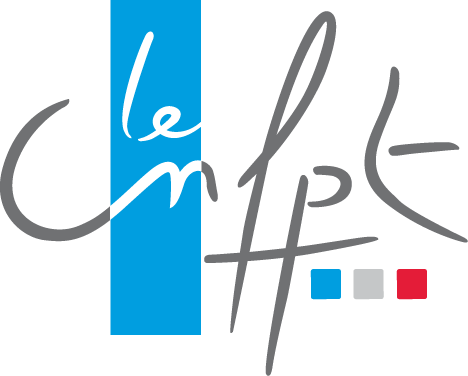 CONCOURS INTERNED’ACCÈS AU CADRE D’EMPLOIS DES INGENIEURS TERRITORIAUX EN CHEFSESSION 2021DOCUMENT RETRAÇANT L’EXPÉRIENCE PROFESSIONNELLE DU CANDIDATAU CONCOURS INTERNEDOSSIER À RETOURNER AU PLUS TARD LE 8 NOVEMBRE 2021SOIT PAR VOIE POSTALE, LE CACHET DE LA POSTE FAISANT FOI,À L’ADRESSE SUIVANTE :CNFPTSERVICE DES CONCOURS80 rue de ReuillyCS 4123275578 Paris Cedex 12SOIT PAR VOIE ELECTRONIQUE A L’ADRESSE SUIVANTE :concours@cnfpt.fr NOM D’USAGE : 	NOM DE FAMILLE : 	Prénom : 	Le document retraçant l’expérience professionnelle du candidaten 6 étapesAux termes du décret n° 2016-205 du 26 février 2016 fixant les conditions d’accès et les modalités d’organisation des concours pour le recrutement des ingénieurs en chef territoriaux, la première épreuve orale d’admission du concours interne consiste en « un entretien avec le jury, à partir d’un dossier présentant l’expérience professionnelle du candidat, permettant d’apprécier son parcours, ses réalisations, ses capacités d’analyse et de synthèse ainsi que sa motivation et sa capacité à exercer les missions et les fonctions dévolues aux ingénieurs en chef territoriaux. ». Le document retraçant l’expérience professionnelle du candidat est à retourner au service des concours du CNFPT au plus tard le 8 novembre 2021, soit par voie postale (le cachet de la poste faisant foi), soit par voie électronique. Il est conseillé au candidat d’en conserver un exemplaire.Etape n° 1 Situation administrative actuelle du candidatEtape n°2Déclaration sur l’honneurEtape n° 3 Formation initiale ou validation des acquis de l’expérienceEtape n° 4Formation continueLe candidat précisera les formations suivies en lien avec ses compétences et/ou son projet professionnel. Le candidat pourra joindre, s’il le souhaite, une attestation de formation ou une attestation de stage. Le candidat certifiera l’authenticité des informations contenues dans ce document en datant et signant.Etape n° 5 Expérience professionnelle dans la fonction publique ou dans le secteur privé.Le candidat présentera, dans ses fonctions actuelles et antérieures, les services ou activités antérieures en faisant ressortir pour chaque activité sa durée, l’organisme employeur et les responsabilités confiées.Etape n° 6 Accusé de réception(Un seul exemplaire - Ne pas agrafer au document) Ce document attestera de la bonne réception du dossier par le service des concours sans présumer de son caractère complet ou non.ÉTAPE N° 1SITUATION ADMINISTRATIVE ACTUELLERenseignez les champs Date d’entrée dans la fonction publique : |__|__| |__|__| |__|__|__|__|Date d’entrée dans la fonction publique territoriale (si différente) :|__|__| |__|__| |__|__|__|__|Autre expérience professionnelle que dans la fonction publique : OUI 			 NONSi oui, préciser la durée :ÉTAPE N° 2DÉCLARATION SUR L’HONNEURJe, soussigné(e) 	souhaite me présenter au concours interne d’ingénieur en chef territorial, session 2021. Je déclare sur l’honneur l’exactitude de toutes les informations figurant dans le présent dossier.Fait à 	, le |__|__| |__|__| |__|__|__|__|SignatureFORMATION INITIALE OU VALIDATION DES ACQUIS DE L’EXPÉRIENCE (*) Niveau V : BEP, CAP, diplôme national du brevet ; Niveau IV : baccalauréat, brevet de technicien ; Niveau III : BTS, DUT ; Niveau II : licence, master 1 ; Niveau I : doctorat, master 2FORMATION CONTINUE EXPÉRIENCE PROFESSIONNELLE DANS LA FONCTION PUBLIQUE OU DANS LE SECTEUR PRIVÉ ÉTAPE N° 6	DOCUMENT EN UN SEUL EXEMPLAIRENE PAS AGRAFER AU DOSSIER SVPDOCUMENT DESTINÉ AU SERVICE DES CONCOURSACCUSÉ DE RÉCEPTIONÀ remplir par le candidatNOM D’USAGE : 	NOM DE FAMILLE : 	PRĖNOM : 	DATE DE NAISSANCE : |__|__| |__|__| |__|__|__|__|ADRESSE POSTALE PERSONNELLE : CADRE RÉSERVÉ A L’ADMINISTRATIONLe service organisateur des concours accuse bonne réception du dossier retraçant l’expérience professionnelle, enregistré le |__|__| |__|__| |__|__|__|__| sans présumer de son caractère complet ou non.Nom et signature de l’autorité administrativeLa loi n° 78-17 du 6 janvier 1978 modifiée relative à l’informatique, aux fichiers et aux libertés s’applique aux réponses faites sur ce formulaire.DIPLOME PRÉPARÉ(intitulé précis)SPÉCIALITÉéventuelleNIVEAU de certification du diplôme (*)OBTENU(oui/non)ANNÉEd’obtentionPAYSde délivrance du diplômeINTITULÉ PRÉCIS DU STAGE SUIVIORGANISME DE FORMATIONANNÉENOMBREDE JOURSEMPLOYEUR(désignation, adresse, téléphone, domaine d’intervention)SERVICE D’AFFECTATION(désignation, nombre d’agents ou de salariés)INFORMATIONS SUR LES EMPLOISoccupés par le candidatINFORMATIONS SUR LES EMPLOISoccupés par le candidatINFORMATIONS SUR LES EMPLOISoccupés par le candidatEMPLOYEUR(désignation, adresse, téléphone, domaine d’intervention)SERVICE D’AFFECTATION(désignation, nombre d’agents ou de salariés)PÉRIODE D’EMPLOI(dates de début et de fin)INTITULÉde l’emploiNATURE DES ACTIVITÉS(principales missions, responsabilités confiées, réalisations, publics visés, outils ou méthodes employées, travail en équipe…)